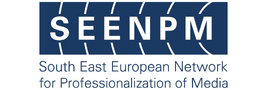 NAŠI MEDIJI: Inicijativa za unapređenje medijske pismenosti, dijalog i aktivizamACT (podrška OCD u MIP i medijskom aktivizmu)Poziv za podnošenje prijedloga projekataSmjernice za podnosioce prijedloga projekataRok za podnošenje Prijedloga projekata:  19. februar do 23:59Nacionalni koordinator za dodjelu grantova: Institut za medije Crne Gore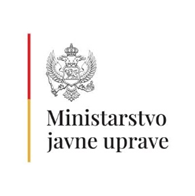 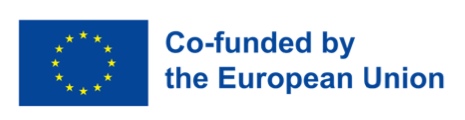                        Kofinansirano od strane                                    Evropske unijeSadržaj1. Uvod	31.1.O projektu NAŠI MEDIJI	31.2. O smjernicama	32. Pravila Poziva za podnošenje prijedloga projekata	32.1. Ciljevi poziva za podnošenje predloga	32.2. Očekivani rezultati	42.3. Ko se može prijaviti?	42.4. Vrste aktivnosti koje mogu biti podržane	52.5. Dostupna budžetska sredstva i visina individualnog granta	52.6. Trajanje projekata	52.7. Prihvatljivi i neprihvatljivi troškovi	52.8. Avansno plaćanje	63. Kako aplicirati?	63.1. Aplikacioni paket	63.2 Kako popuniti prijavne formulare?	73.3 Info sesija i informaciona podrška	83.4 Gdje i kako podnijeti prijedloge projekata?	84. Evaluacija i proces odabira	85. Vidljivost i autorska prava	106. Indikativni raspored	101. Uvod 1.1. O projektu NAŠI MEDIJI Fondacija za razvoj medija i civilnog društva „Mediacentar“ u saradnji sa organizacijama za razvoj medija na Zapadnom Balkanu i Turskoj udružila je sredstva za realizaciju projekta Naši mediji, podržanog od strane Evropske unije.Primarni fokus trogodišnjeg projekta Naši mediji je na jačanju kapaciteta organizacija civilnog društva, medijskih profesionalaca, mladih aktivista i građana da poboljšaju svoje razumijevanje trendova i izazova u vezi sa slobodom medija i integritetom medija, kao i razvojem i održivošću medija na Zapadnom Balkanu i Turskoj.Projekat u brojkama:  200 predstavnika OCD će biti direktno osnaženo da kreiraju efikasne prakse medijske i informacione pismenosti (MIP) i najmanje 18 OCD u urbanim i ruralnim područjima u šest zemalja će dobiti podršku da rade na lokalnom nivou, promovišu i zagovaraju za unapređenje MIP.70 medijskih profesionalaca i predstavnika samoregulatornih tijela će biti informisano o stanju samoregulacije u svojim zemljama i regiji ZB, te raditi na unapređenju  etičkih kodeksa i standarda/praksi samoregulacije.5.000 mladih ljudi će učestvovati u interaktivnim kvizovima o MIP-u i učiti putem njih; najmanje 500 mladih ljudi će biti osnaženo kroz aktivnosti nacionalnih koalicija za MIP. 21 mlada osoba (aktivisti, omladinski radnici, edukatori, novinari, mladi političari) će unaprijediti kompetencije za medijsku pismenost i aktivizam, uključujući teme poput slobode i integriteta medija, političke ekonomije medija, medijskog okruženja i digitalne participacije.Ljubazno vas pozivamo da pratite naše aktivnosti na:www.mminstitute.org www.seenpm.org www.facebook.com/profile.php?id=100067325622225 www.instagram.com/_imcg_/ 1.2. O smjernicamaPartneri na projektu iz Albanije, Bosne i Hercegovine, Kosova, Crne Gore, Sjeverne Makedonije i Srbije sprovode šemu podgrantiranja, čiji je cilj promovisanje medijskog aktivizma i suzbijanje dezinformacija i polarizacije na Zapadnom Balkanu. U narednim poglavljima ćete pronaći relevantne informacije o tome kako da osmislite svoj projekat i aplicirate za grant u okviru ovog poziva za podnošenje prijedloga projekata u Crnoj Gori.2. Pravila poziva za podnošenje prijedloga projekata2.1. Ciljevi poziva za podnošenje prijedloga projekataOpšti cilj: Podsticati angažovanje i podržavati izgradnju kapaciteta OCD u urbanim i ruralnim sredinama u medijskom aktivizmu, suprotstavljanju dezinformacijama i polarizaciji.Specifični ciljevi:- Podstaći OCD u regionu ZB da aktivno doprinesu stvaranju MIP praksi u urbanim i ruralnim područjima- Mobilisati OCD na ZB da učestvuju u edukaciji građana o instrumentalnoj ulozi slobodnih medija, etičkim standardima u novinarstvu, prijetnjama koje polarizacija i dezinformacije predstavljaju stabilnosti u regionu- Podržati OCD u obezbjeđivanju znanja, platformi i alata za građane da aktivno ostvaruju svoja prava na povjerljive i odgovorne medije- Podržati OCD u promovisanju rodne zastupljenosti i nedovoljno zastupljenih grupa u medijskom izvještavanju- Omogućiti učešće lokalnih OCD u regionalnim mrežama koje vode do razmjene znanja i iskustava, umnožavanja uspješnih praksi medijskog aktivizma- Omogućiti transfer znanja o dizajnu projekata, implementaciji i upravljanju grantovima između uspostavljenih OCD koje rade u regionalnim centrima/glavnim gradovima i ruralnih OCD sa potencijalom za lokalni uticaj, ali manje razvijenim kapacitetima.2.2. Očekivani rezultati- Povećan broj inicijativa za MIP dostupnih građanima, a pokrenutih od strane civinlog društva.- Građani u urbanim i ruralnim sredinama bolje razumiju ulogu medija, profesionalne standarde u novinarstvu, etičke standarde koje medijsko izvještavanje treba da ispunjava da bi se smatralo pouzdanim- Građani razumiju prijetnje i djeluju protiv polarizacije u medijima- Građani zahtijevaju visokokvalitetne medijske sadržaje, sadržaje bez dezinformacija, uče i koriste dostupne mehanizme na lokalnom/nacionalnom nivou da izraze svoje potrebe i očekivanja od medija, aktivno doprinose oblikovanju profesionalnog medijskog okruženja- OCD razvijaju kapacitete za dizajniranje, upravljanje i promociju medijskog aktivizma i projekata MIP- Organizacije iz ruralnih sredina su se osnažile kroz projekte saradnje sa iskusnijim organizacijama. 2.3. Ko može aplicirati?Poziv je otvoren za OCD u Crnoj Gori. Poziv je otvoren kako za pojedinačne podnosioce prijava, tako i za partnerstva formirana između razvijenih OCD sa sjedištem u urbanim sredinama (veći centri i glavni gradovi) i lokalnih zajednica koje djeluju u manjim zajednicama i ruralnim područjima. Prednost će imati partnerstva.Kriterijumi podobnosti za aplikante i ko-aplikanta su sledeći:Aplikant:1. OCD je pravno lice osnovano i registrovano u Crnoj Gori prema nacionalnom zakonu.2. OCD djeluje prvenstveno u oblasti medija, slobode izražavanja ili digitalnih tehnologija, kao i obrazovanja, ljudskih prava ili rodne ravnopravnosti, što se dokazuje osnivačkim aktom organizacije i statutom;3. OCD aktivno radi najmanje godinu dana (tj. najmanje 12 mjeseci prije datuma objavljivanja ovog poziva za podnošenje predloga projekta).KoaplikantOCD je pravno lice osnovano i registrovano u Crnoj Gori prema nacionalnom zakonu.Napomena o projektnom partnerstvuPoziv će biti otvoren kako za pojedinačne podnosioce prijava, tako i za partnerstva formirana između razvijenih OCD sa sedištem u urbanim sredinama (veći centri i glavni gradovi) i lokalnih zajednica koje djeluju u manjim zajednicama i ruralnim područjima. Prednost će biti data partnerstvu.Međudržavna partnerstva nisu predmet ovog poziva za podnošenje predloga projekta.Pojedinačna organizacija civilnog društva može se prijaviti kao podnosilac samo jednom i može biti koaplikant u drugim projektima ovog poziva.2.4. Vrste aktivnosti koje mogu biti podržane- Edukativne aktivnosti: Radionice, treninzi, kampovi, hakatoni, osmišljeni da dovedu do konkretnih akcija građana koji se bave temama iz širokog spektra MIP uključujući, ali ne ograničavajući se na profesionalne medijske standarde, etičke standarde u novinarstvu, društvene mreže i moderiranje sadržaja, govor mržnje i propagandu, dezinformacije, polarizacija, mehanizmi uticaja građana na kvalitet medijskog izvještavanja, mehanizam promjena u lokalnim zajednicama.- Aktivnosti komunikacije, kao što su proizvodnja i distribucija medijskog sadržaja, podkasti, kampanje, rodna ravnopravnost i izvještavanje medija o manjinama. Fokus medijskih sadržaja trebao bi biti na promovisanju medijskog obrazovanja i znanja o ulozi profesionalnih i nezavisnih medija, standardima profesionalnog medijskog izvještavanja, važnosti etičkog medijskog izvještavanja, regulatornim i samoregulatornim mehanizmima i načinima na koje građani mogu uticati na svoje medijsko okruženje koristeći ih, itd.- Razvoj pristupačnih resursa MIP (publikacije, smjernice, pojmovnici, didaktička sredstva) zasnovanih na najnaprednijim praksama na regionalnom, EU i globalnom nivou.- Javni događaji poput javnih debata, stručnih panel diskusija, okupljanja građana i novinara u cilju razmjene znanja i mišljenja i diskusije između relevantnih aktera o aktuelnim dešavanjima od značaja za slobodu medija, MIP, sigurnost novinara, zastupljenost žena u medijima, zastupljenost manjina i marginalizovanih grupa, itd. na lokalnom, nacionalnom i regionalnom nivou.- Istraživanje manjeg obima na lokalnom nivou, vezano za bolje razumijevanje upotrebe medija, ključnih izvora polarizacije, razumijevanja nivoa medijske pismenosti ruralnog stanovništva, položaja muškaraca i žena u lokalnim medijima, itd. Istraživanje mora biti opravdano, povezano sa projektnim aktivnostima i ne smije biti preovlađujući dio projekta.- Dobro informisane zagovaračke akcije koje ohrabruju građane da ostvare svoje pravo da zahtijevaju profesionalne i pouzdane medije i jednaku zastupljenost: pisma urednicima medija, OCD, donosiocima politika i odluka, predstavnicima međunarodne zajednice, mrežama organizacija civilnog društva, lokalnim OCD, medijima ; organizovane posjete javnim institucijama, medijima, regulatornim i samoregulatornim tijelima s fokusom na pojedina pitanja prepoznata od strane civilnog društva i građana, ulične akcije, umjetničke izložbe, medijske kampanje, preporuke razvojne i promotivne politike,…​Bitna napomena: Jedna osoba po odabranom projektu prisustvovaće regionalnom događaju za izgradnju kapaciteta u Srbiji. Kandidati moraju planirati putne troškove u svom budžetu projekta, dok će smještaj i ishranu pokriti projekat NAŠI MEDIJI. U slučaju da osoba sa invaliditetom ne može da putuje bez asistenta, dodatna putovanja za asistenta takođe treba da budu uključena u budžet projekta.2.5. Dostupna budžetska sredstva i visina individualnog grantaUkupan iznos koji je dostupan u okviru ovog Poziva za podnošenje prijedloga projekata je 46,500 eura.Vrijednost individualnog granta mora iznositi između min. 7,000 i maksimum 15.500 eura.Kofinansiranje projekta od strane podnosioca prijedloga projekta (ili partnera) nije obavezno. Precizna visina individualnih grantova biće određena na osnovu ocjene prijedloga budžeta, u odnosu na njegovu efikasnost i koherentnost sa predloženim aktivnostima. 2.6. Trajanje projektaVrijeme trajanja projekta mora biti između 9 i 18 mjeseci. 2.7. Prihvatljivi i neprihvatljivi troškoviPrihvatljivi troškoviGrantom mogu biti pokriveni samo prihvatljivi troškovi. Prihvatljivi troškovi su izdaci koji su direktno vezani za predložene aktivnosti i dijele se na sljedeće kategorije:a) Troškovi zarade zaposlenih koji će raditi na projektub) Putovanja i smještaj: putni troškovic) Usluged) Oprema (do 10% direktnih projektnih troškova)e) Ostali troškovi (bilo koji drugi troškovi koji nisu obuhvaćeni kategorijama navedenim iznad, a koji suneophodni za sprovođenje projekta)f) Indirektni troškovi (u maksimalnom iznosu od 7 % ukupnih direktnih troškova iz kategorija od a) doe) Porez na dodatu vrijednost (PDV) je prihvatljiv samo u slučaju da korisnik/korisnici ne mogu dobiti povraćaj.Neprihvatljivi troškoviKupovina bilo kakve opreme koja prelazi 10% direktnih troškova;Dugovi i troškovi servisiranja dugova (kamate);Troškovi koje je korisnik prijavio i koji se finansiraju u okviru neke druge aktivnosti ili programa za koji je dodijeljen grant Evropske unije (uključujući kroz EDF) ili nekog drugog donatora;Gubici na valutnoj konverziji 2.8. Avansno plaćanjeKorisnici podgranta će imati pravo na avans. Iznos će biti definisan u zavisnosti od trajanja projekta i dinamike realizacije.Opšti pristup je sledeći:za projekte koji traju između 9 i 12 meseci, 60% granta se avansira na početku projekta.za projekte koji traju između 13 i do 18 meseci, 30% granta se avansira na početku projekta.Periodična plaćanja u iznosu od 30% granta će uslijediti nakon podnošenja i usvajanja šestomjesečnih periodičnih izvještaja.Imajte na umu da će konačna uplata u iznosu od 10% granta biti objavljena nakon podnošenja i odobrenja završnog izvještaja.​3. Kako aplicirati?3.1. Aplikacioni paket Dokumentaciju za prijavljivanje na ovaj Poziv za dodjelu malih grantova možete preuzeti na ovoj adresi:www.mminstitute.orgAplikacioni paket sadrži:1. Poziv za podnošenje prijedloga projekata2. Smjernice za podnosioce prijedloga projekata3.a Prijavni formulari za podnošenje Koncepta prijedloga projekta (popuniti u Koraku 1)3.b Prijavni formular - Opis projekta (Word)3.c Izjava podnosioca prijedloga projekta (Word)3.d Ovlašćenje partnera (Word)Molimo vas da obratite pažnju na kontrolnu listu u obrascu za opis projekta za druge potrebne dokazne dokumente koje podnosilac prijave ili bilo koji koaplikant(i) treba da dostavi.4. Nacrt ugovora o podgrantiranju (za informaciju)5. Nacrt formulara za izvještavanje (za informaciju)3.2 Kako popuniti prijavne formulare?Generalne smjernicePrijavni formulari već uključuju osnovne instrukcije o popunjavanju traženih podataka. Gdje je primjenjivo, potrebno je pridržavati se ograničenja vezanog za dužinu teksta. Ukoliko ograničenja teksta budu prekoračena, ocjenjivači će zanemariti tekst koji prelazi ograničenja.Vodite računa da prilikom popunjavanja formulara, date jasne i koncizne odgovora na sva pitanja.Fokusirajte se na konkretnu lokalnu situaciju, probleme i potrebe ciljnih grupa koje planirate da obuhvatite projektom. Postarajte se da ciljevi i aktivnosti Vašeg projekta doprinose očekivanim rezultatima ovog poziva za dodjelu malih grantova (pogledajte tačke 2.1 i 2.2 ovih smjernica).Prekontrolišite postojanje doslijednosti svih djelova aplikacije.Formular za opis projektaNavedite sve relevantne informacije u opisu projekta jer će to biti jedini dokument koji se procjenjuje zajedno sa budžetom projekta. Kada sastavljate svoj projekat, za inspiraciju koristite izvještaj o dobrim praksama medijskog aktivizma, razvijen u okviru projekta Naši mediji. On je dostupan ovdje : https://bit.ly/3SngLGL Imajte na umu da vaš projekat mora uključiti i doprinijeti najmanje dva indikatora rezultata navedena u odjeljku 2.2.3 obrasca za opis projekta.Formular projektnog budžetaMolimo Vas da popunite Excel formular. Postarajte se da se aktivnosti navedene u opisu prijedloga projekta adekvatno oslikavaju u projektnom budžetuMolimo da se pridržavate sljedećeg prilikom popunjavanja budžeta:Kategorija 1. Ljudski resursi treba da obuhvati projektno osoblje zaposleno od strane aplikanta/koaplikanta. Treba izračunati bruto plate koje uključuju i troškove socijalnog osiguranja i druge srodne troškove. Ako će menadžer/koordinator projekta aplikanta/koaplikanta biti angažovan po ugovoru o djelu, te troškove treba unijeti u kategoriju 3.1 Naknade i honorari stručnjaka;4. Oprema – kupovina bilo kakve opreme mora biti opravdana i ne smije prelaziti 10% direktnih troškova projekta;7. Indirektne troškove treba obračunati i unijeti kao jedan iznos samo u ovu kategoriju, te ih ne treba dodatno dijeliti na podkategorije. Ovi troškovi takođe ne smiju biti planirani kroz direktne troškove;Za PDV, molimo da se pridržavate tačke 2.8 ovih smjernica;Ne zaboravite da u budžet uključite putne troškove za učešće na regionalnom događaju koji će projekat Naši mediji organizovati u Srbiji. Troškovi bi trebalo da uključuju putovanje za jednu osobu koja će prisustvovati događaju izgradnje kapaciteta u okviru vašeg projekta. Troškove smještaja i obroka snosiće projekat Naši mediji. U slučaju da je osobi sa invaliditetom potreban asistent, dodatna putovanja za asistenta takođe treba da budu uključena u budžet projekta.3.3. Info sesija i informaciona podrškaInfo sesijaLjubazno Vas pozivamo da prisustvujete informativnim konsultacijama.Online Info sesija za pripremu prijedloga projekta će biti održana 26. januara u 11:00. Molimo Vas da se prijavite na mejl grantovi@mminstitute.org. Prijavljeni učesnici će po prijavi dobiti link za registraciju.Informativni materijali, uključujući i snimak info sesije, biće dostupan na www.mminstitute.org U slučaju da tim za pod-grantove prepozna dodatne potrebe za informacijama, može se organizovati još jedna informativna sesija. Informacije će biti date na veb stranici poziva za podnošenje predloga projekta.Pitanja i odgovoriPodnosioci prijedloga projekata mogu tražiti dodatne informacije o ovom Pozivu za podnošenje prijedloga
projekata pisanim putem najkasnije do 17. februara slanjem upita na e-mail grantovi@mminstitute.orgOdgovori na pitanja će biti objavljeni na http://www.mminstitute.org   3.4 Gdje i kako podnijeti prijedlog projekta?Molimo vas da provjerite da li je vaša prijava kompletna i da ste popunili sve tražene obrasce i prikupili kopije dokumenata potrebnih za provjeru uslova podobnosti. Molimo upotrijebite kontrolnu listu dostupnu na kraju Prijavnog formulara – Opis projekta. Nepotpune aplikacije mogu biti odbačene.Prijedloge projekata treba poslati elektronskim putem na sljedeću e-mail adresu: grantovi@mminstitute.org.Rok za predaju aplikacije je 19. februar do 23:59h.4. Evaluacija i proces odabiraOvaj Poziv za podnošenje prijedloga projekata organizovan je kako je prikazano na slici ispod: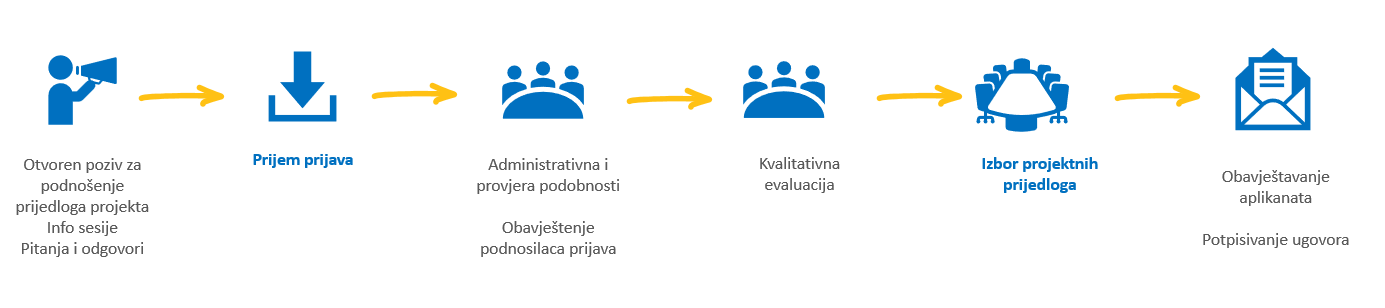 Prijave koje budu podnijete u roku za prijem biće prvo ispitane u pogledu njihove administrativne usklađenosti i podobnosti i bićete obavješteni o rezultatima.Komisija za evaluaciju će procijeniti samo prijave koje su u skladu sa dolje navedenom tabelom za ocjenjivanje. Prijava sa najmanje 70,00/100 bodova biće predložena Upravnom odboru projekta Naši mediji za izbor i dodjelu granta. Bićete obavješteni o rezultatima procjene kvaliteta.Evaluacijani obrazac5. Vidljivost i autorska pravaPartneri na projektu Naši mediji zadržavaju pravo da objave proizvode koji su rezultat ovog projekta u djelovima, u cjelosti ili kao referencu na svojoj internet stranici ili u svojim pubilkacijama uz poštovanje pravila o autorskim pravima. Ugovori s dobitnicima grantova će sadržati konkretne uslove autorskih prava i navođenja donatora projekta.6. Indikativni rasporedMolim Vas imajte u vidu da su datumi u ovoj tabeli načelni. U slučaju da na Poziv za dodjelu grantova pristigne veliki broj prijedloga projekata, biće potrebno više vremena za proces evaluacije i odabira pristiglih prijedloga projekata.CriteriaMaksimalni rezultat Opis projekta1. RELEVANTNOST30Koliko je prijedlog projekta relevantan za ciljeve i prioritete iz Poziva za podnošenje prijedloga projekata? Da li očekivani rezultati prijedloga projekta odgovaraju onim navedenim u Pozivu za dodjelu malih grantova?152.2Koliko je dobro opisana situacija na lokalnom nivou? Da li su dobro definisane ciljne grupe i krajnji korisnici, kao i njihove potrebe? Koliko je prijedlog projekta relevantan za potrebe ciljnih grupa i krajnjih korisnika?152.12. OPERATIVNI I UPRAVLJAČKI KAPACITETI20Da li aplikant pokazuje odgovarajuće organizacione i profesionalne kapacitete za implementaciju projekta? Da li imaju iskustva u sličnim projektima u oblastima medija, slobode izražavanja ili digitalnih tehnologija, obrazovanja, rodne ravnopravnosti ili ljudskih prava?53.13.23.3Da li podnosilac zahtjeva pokazuje dovoljno iskustva u upravljanju projektima? Da li je upravljanje projektom jasno opisano i odgovarajuće? Da li aplikant ukazuje na dovoljan finansijski kapacitet da se nosi sa grantom u veličini naznačenom u pozivu?53.13.22.3Finansijski dokumentKoliko je dobro odabrano partnerstvo? U kojoj mjeri je obezbjeđen transfer znanja između više i manje iskusnih partnera?Da li su uloge u skladu sa kapacitetima i stručnošću pojedinih partnera?103.13.22.33. KVALITET PLANA RADA30Koliko je koherentan dizajn projekta? Da li će očekivane aktivnosti dovesti do postizanja planiranih ciljeva i rezultata? Koliko su aktivnosti prikladne i izvodljive? Da li je vremenska linija realna?102.32.4U kojoj mjeri će aplikant ili bilo koji projektni partner vjerovatno doći do ciljnih grupa i korisnika u malim gradovima i ruralnim područjima?52.3Koliko su ciljne grupe i korisnici uključeni u aktivnosti projekta? Da li su predložene metode prikladne?102.3Koliko su prožimajuće teme uključene u radni plan projekta, npr. rodna ravnopravnost i jednake mogućnosti, prava manjina, podrška mladima, domet do stanovništva i građana.52.34. BUDŽET I EFIKASNOST TROŠKOVA10Da li se predložene aktivnosti na odgovarajući način odražavaju u budžetu? Da li je odnos između procijenjenih troškova i očekivanih rezultata i ishoda zadovoljavajući?Budžet projekta 5. INOVATIVNI ASPEKT 5U kojoj mjeri je projekat inovativan? Da li pruža neka nova rješenja, proizvode ili metode za oblast projekta? Da li koristi nove načine dosezanja do ciljnih grupa i njihovog angažovanja? Da li uvodi nove pristupe medijskom aktivizmu u oblasti projekta?2.56. ODRŽIVOST5Šta pokazuje da će rezultati/ishodi projekta biti održivi? Kakav je potencijal za umnožavanje rezultata projekta?2.6Ukupno100Korak/AktivnostDatumSatObjava Poziva za podnošenje prijedloga projekata10. januar/Onlajn info sesija za pripremu Koncepta prijedloga projekata26. januar11:00Rok za traženje eventualnih pojašnjenja putem e-maila14. februar/Posljednji datum kada se objavljuju pojašnjenja u dokumentu s pitanjima iodgovorima (Q&A)17. februar/Rok za podnošenje prijedloga projekata19. februar23:59Informacije o rezultatima administrativne provjere i provjere ispunjenosti uslova5. mart/Obavještenje o rezultatima i dodjela grantova16. april/Potpisivanje ugovora30. april/